RICHMOND NEIGHBORHOOD COORDINATING COUNCIL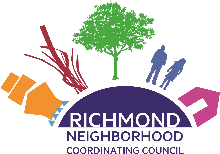 BUILDOING COMMUNITY ONE BLOCK AT A TIMEP.O.BOX 5508 RICHMOND, CA 94805 (510) 620-6512 www.richmondneighbors.orgRNCC GENERAL MEETING MINUTESFebruary 8, 2021Call to Order:  Meeting was called to order at 7:02 p.m. by President Jan Migone.President’s Report:  There is one change in the agenda.  Councilmember Johnson will not present this evening due to illness.  He will re-schedule for the February meeting.Introductions:  Representatives from the following neighborhoods introduced themselves and some had reports; Park Plaza, Parchester, Mill Valley, Marina Way, Hilltop District, Fair Meade/Hilltop, Greenbriar, North and East, Laurel Park, Pullman, Panhandle Annex, Shields-Reid, and Santa Fe.   City staff present: Lt. Mollen, RPD., Noah Brownlow, RFD, Carlos Castro, Engineering, Capital Improvements, Roberta Feliciano, Community Development, Stephanie Ny, Community Services.  Speakers, Sabrina Saunders, Pastor Henry Washington, Guests, Cordell Hindler, and Don Gosney.Approval of Minutes: Not availableReports from City Staff:RPD. -Lt. Mollen- Down trend in property crimes, violent crimes have increased. Burglaries both commercial and residential are on the increase.Community Development- Roberta Feliciano- no report.  Accepted questions.  Why are projects in neighborhoods no longer coming through the Neighborhood Councils?  Answer- Currently the State is not requiring individuals to get permission from the Councils, but permits are required for all projects.Eng. & Cap. Improvements- Carlos Castro- No street sweeping on holidays.  Also a moratorium is currently, in place for the next 60 days.  City Council will revisit in the future.  Work is being completed on Garvin and Carlson Streets; speed bumps being installed.RFD. – Noah Brownlow- Gave a power point presentation on the Fire Department’s stats.Community Services- Stephanie Ny- Provided information on the Love your Block program.  If interested applications are available.  Announcements:  PIO Garland Ellis- Announced there is a memorial service for Mary Silva, February 11th.  Block Capt. Training provided by Crime Prevention is February 17th. Nicolas Dominga is sponsoring an Anti-bullying program for K-3 graders.  Morena Brown-Shields Reid- Had a mobile vaccination clinic sponsored by CDHC and the Contra Costa Health Dept.  Were able to vaccinate 41 Seniors in the Shields Reid neighborhood.  Arto Rinteela has a food give away Saturday 10-2:00 at the Hilltop Community Church all welcome.Presentations: Stephanie Ny- Community Services- Love Your BlockStephanie provided information for the Love Your Block Program.Sabrina Saunders/Pastor Henry Washington- One Accord ProjectThis is a faith-based organization seeking help from the Neighborhood Councils to assist in signing up people in the underserved neighborhoods to provide mobile testing and vaccinations for COVID19.Old Business- noneNew Business- Create a discussion on the state of the housing crisis in Richmond in particular to the existing disparity of cost and location.  Move to Executive Board.Adjournment:9:21 p.m.Respectfully submittedMadalyn Law, Recording Secretary